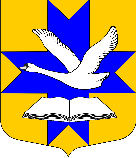 Администрация муниципального образованияБольшеколпанское сельское поселениеГатчинского муниципального районаЛенинградской областиПОСТАНОВЛЕНИЕот«19» декабря 2016г.                                                     № 434   «Об утверждении Требований к порядку, форме и срокам информирования граждан, принятых на учет нуждающихся в предоставлении жилых помещений по договорам найма жилых помещений жилищного фонда социального использования»В соответствии с ч. 6 ст. 91.14 Жилищного кодекса Российской Федерации, ФЗ «Об общих принципах организации местного самоуправления в Российской Федерации» от 6 октября 2003 г. №131, руководствуясь Уставом муниципального образования Большеколпанское сельское поселение Гатчинского муниципального района Ленинградской области, «Положением  об Администрации муниципального образования Большеколпанское сельское поселение Гатчинского муниципального района Ленинградской области», утверждённым решением Совета депутатов № 68 от 19.12.2011 г. администрация ПОСТАНОВЛЯЕТ:1. Утвердить Требования к порядку, форме и срокам информирования граждан, принятых на учет нуждающихся в предоставлении жилых помещений по договорам найма жилых помещений жилищного фонда социального использования, о количестве жилых помещений, которые могут быть предоставлены по договорам найма жилых помещений жилищного фонда социального использования на территории муниципального образования  Большеколпанское сельское поселение Гатчинского муниципального района Ленинградской области (Приложение).2. Настоящее постановление подлежит официальному опубликованию и размещению на официальном сайте администрации.3. Контроль за выполнением постановления оставляю за собой. Глава администрации                                                              М.В. БычининаУТВЕРЖДЕНО Постановлением администрации  № 434 от 19.12. 2016 г.Требования к порядку, форме и срокам информирования граждан, принятых на учет в качестве нуждающихся в предоставлении жилых помещений по договорам найма жилых помещений жилищного фонда социального использования, о количестве жилых помещений, которые могут быть предоставлены по договорам найма жилых помещений жилищного фонда социального использования на территории муниципального образования  Большеколпанское сельское поселение Гатчинского муниципального района Ленинградской области Настоящие Требования применяются Администрацией муниципального образования Большеколпанское сельское поселение  Гатчинского муниципального района Ленинградской области (далее – «Администрация») в целях информирования граждан, принятых на учет нуждающихся в предоставлении жилых помещений по договорам найма жилых помещений жилищного фонда социального использования, о количестве жилых помещений, которые могут быть предоставлены по договорам найма жилых помещений жилищного фонда социального использования на территории  муниципального образования Большеколпанское сельское поселение Гатчинского муниципального района Ленинградской области. Граждане, принятые на учет нуждающихся в предоставлении жилых помещений по договорам социального найма жилых помещений жилищного фонда социального использования могут получить информацию о количестве жилых помещений, которые предоставляются по договорам найма жилых помещений жилищного фонда социального использования на территории муниципального образования Большеколпанское сельское поселение Гатчинского муниципального района Ленинградской области следующим образом:Справочный телефон Администрации  (81371) 61-252по электронной почте – b.kolpany@mail.ruпо почте – путем обращения с письменным запросом о предоставлении информации в Администрацию (далее - Администрация). Почтовый адрес для направления запроса о предоставлении информации: 188349, Ленинградская область, Гатчинский район, д. Большие Колпаны, ул. 30 лет Победы, дом 1;4) при личном обращении заявителя в Администрацию: понедельник-четверг с 9:00 ч.до 18:00 ч.,  пятница с 9:00 ч. до 17:00 ч.  перерыв с 13:00ч. до 14:00 ч.;5) на официальном сайте муниципального образования  Большеколпанское сельское поселение Гатчинского муниципального района Ленинградской области в информационно-телекоммуникационной сети Интернет - http://www.kolpany.gatchina.ru/3. Информация публикуется (размещается) в произвольной форме и должна содержать следующие сведения:  Адрес жилого помещения жилищного фонда социального использования, которое может быть предоставлено по договорам найма жилых помещений жилищного фонда социального использования;  площадь помещения жилищного фонда социального использования, которое может быть предоставлено по договорам найма жилых помещений жилищного фонда социального использования;  собственник жилого помещения жилищного фонда социального использования, которое может быть предоставлено по договору найма жилого помещения жилищного фонда социального использования;  лицо, уполномоченное заключить договор найма жилого помещения жилищного фонда социального использования.4. Запросы граждан, направленные по электронной почте, и их письменные запросы рассматриваются в порядке, установленном Федеральным законом от 02 мая 2006 года №59-ФЗ «О порядке рассмотрения обращений граждан Российской Федерации» и Федеральным законом от 09 февраля 2009 года №8-ФЗ «Об обеспечении доступа к информации о деятельности государственных органов и органов местного самоуправления». 5. Кроме указанных в пункте 2 сведений на официальном сайте муниципального образования Большеколпанское сельское поселение Гатчинского муниципального района Ленинградской области в информационно-коммуникационной сети Интернет размещается также следующая информация: 5.1. Требования к порядку, форме и срокам информирования граждан, принятых на учет нуждающихся в предоставлении жилых помещений по договорам найма жилых помещений жилищного фонда социального использования, о количестве жилых помещений, которые могут быть предоставлены по договорам найма жилых помещений жилищного фонда социального использования на территории муниципального образования муниципального образования Большеколпанское сельское поселение Гатчинского муниципального района Ленинградской области/5.2. Информация о количестве жилых помещений жилищного фонда социального использования, которые могут быть предоставлены по договорам найма жилых помещений жилищного фонда социального использования на территории муниципального образования Большеколпанское сельское поселение Гатчинского муниципального района Ленинградской области, при их наличии, размещается ежегодно в срок до 15 марта.